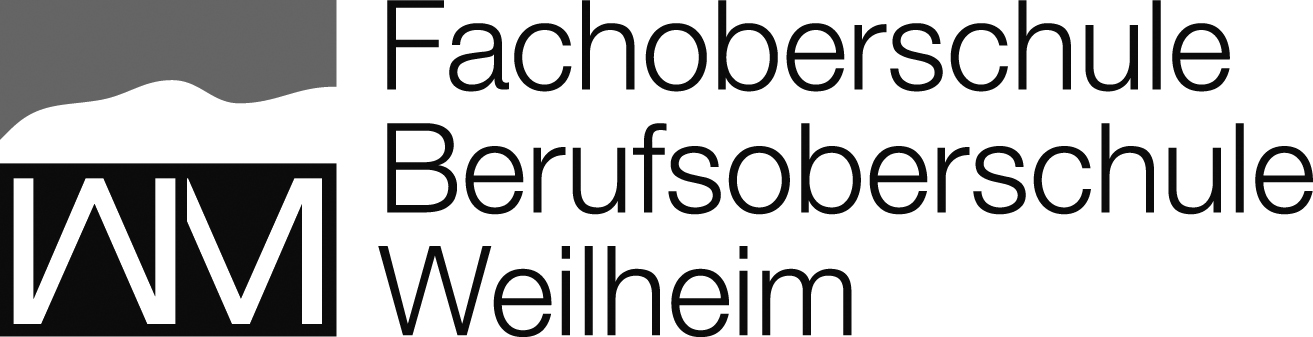 ErklärungIch versichere, dass ich die vorliegende Seminararbeit selbstständig verfasst und keine anderen als die angegebenen Hilfsmittel benutzt habe. Die Stellen der Arbeit, die dem Wortlaut oder dem Sinne nach anderen Werken entnommen sind, wurden in jedem Fall unter Angabe der Quellen (einschließlich des World Wide Web und anderer elektronischer Text- und Datensammlungen) und nach den üblichen Regeln wissenschaftlichen Zitierens kenntlich gemacht. Alle verwendeten elektronischen Quellen sind auf beiliegender CD-ROM abgespeichert und werden in ausgedruckter Form mit der Arbeit eingereicht.Mir ist bewusst, dass wahrheitswidrige Angaben als Täuschungsversuch behandelt werden.____________________  																	____________________Ort, Datum																											Unterschrift